Información para ser diligenciada por el UsuarioINFORMACIÓN BÁSICA*En caso que no se disponga de esta información, el campo será diligenciado por el Facilitador de la Unidad de Competencias SAP  INFORMACIÓN DE LA NECESIDAD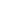 Información para ser diligenciada por el Facilitador de la Unidad de Competencias SAPEVALUACIÓN INICIAL DE LA NECESIDAD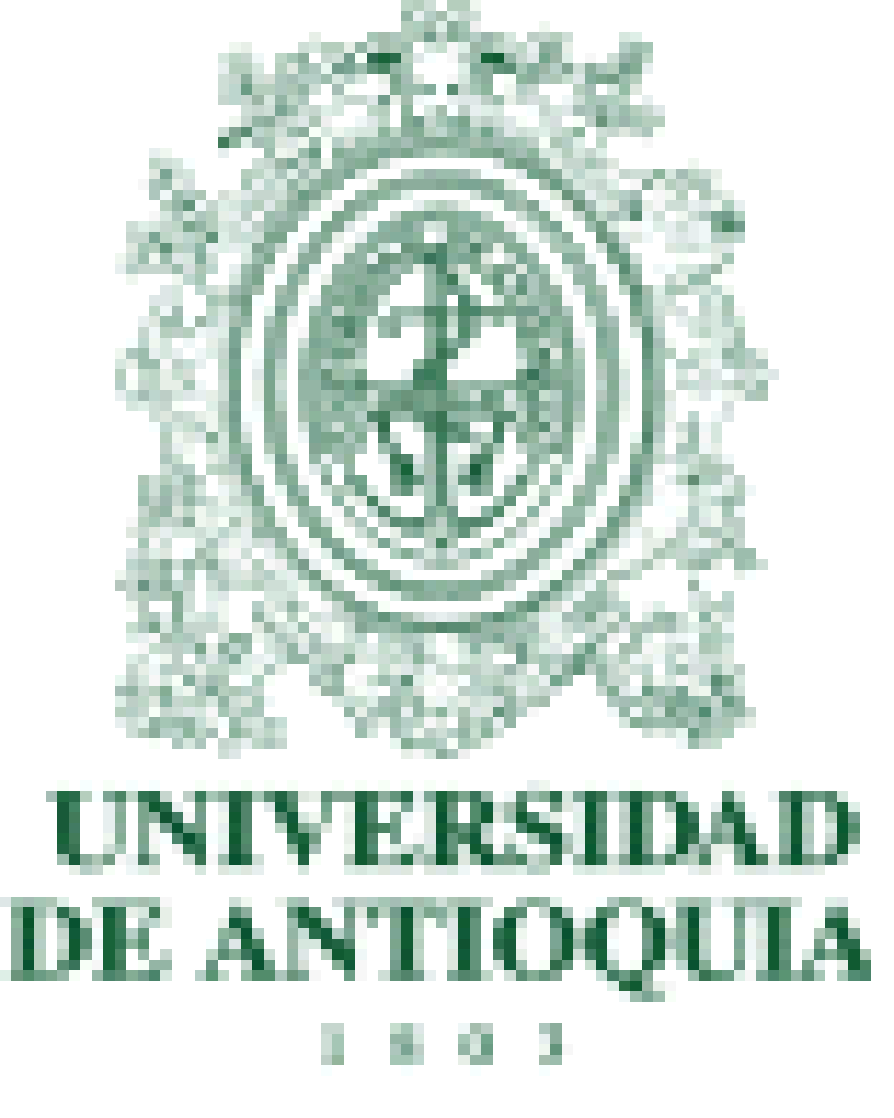 FORMULARIO DE NECESIDADES Y REQUISITOSSOLUCIONES SAPDIVISIÓN DE GESTIÓN DE INFORMÁTICADependencia Académica y/o AdministrativaNombre del módulo SAPAsunto de la solicitud Número de ticket*FechaDD/MM/AAAA1. Descripción y justificación general de la necesidad(problema o error generado)2. ¿Cuál es la transacción asociada a la necesidad?3. ¿Cuál es el proceso afectado o impactado?4. ¿Ya había reportado este error o necesidad en ocasiones anteriores? En caso afirmativo, por favor relacionar los números de tickets asociados 5. Anexar imágenes con los parámetros ingresados al reporte o transacción y la imagen con el error(en caso que aplique)Se puede resolverCategoría de servicioObservaciones de la evaluaciónObservaciones de la evaluaciónFacilitador de la Unidad de Competencias SAPFechaDD/MM/AAAAFacilitador de la Unidad de Competencias SAPNombreFacilitador de la Unidad de Competencias SAPTeléfonoFacilitador de la Unidad de Competencias SAPE-mail